Application for a Recheck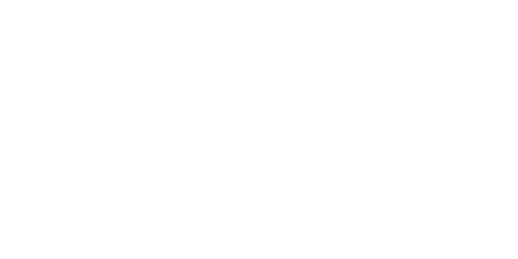 Read this form carefully, then complete sections 1 and 2 and submit it via your student email along with any supporting evidence to the relevant module tutor.The form will be completed by the college and returned to you as a notification of the outcome of the recheck.1. Student Information and Declarations (completed by the student)1.1	Student Details1.2 	Checklist and DeclarationNote: Do not submit this application until you have completed this checklist and signed below. Applications for recheck incur a fee which is refunded if your appeal is upheld. The recheck service will not be delivered until payment has been received.2. Student Assessment Information (completed by the student)2.1 Assessment Recheck3. Determinations (Completed by the College)3.1 Verification Checklist3.2 Decision on Grounds and Validity of Application4. Recheck Report (to be completed by the College)Completed BySurnameFirst Name(s)ProgrammeProgramme CohortChecklistChecklistTickRecheck Fee of €20Recheck Fee of €20I have completed this form to the best of my knowledge and included all relevant informationI have completed this form to the best of my knowledge and included all relevant informationI understand that a recheck is not a reconsideration of the grade, it is an arithmetical recalculation of the marks awardedI understand that a recheck is not a reconsideration of the grade, it is an arithmetical recalculation of the marks awardedI confirm the information provided is accurate per my knowledgeI confirm the information provided is accurate per my knowledgeDatedIdentify the assessment you wish to have rechecked. QuestionQuestionTickReceived within the recheck window? Received within the recheck window? Supplementary fee paid?Supplementary fee paid?Student declaration complete? Student declaration complete? Completed byQuestionYes/NoName of Decision-MakerRecheck to Proceed? Review by (faculty member) Original Assessor Result moderated? Original assessment decision Rechecked assessment decision outcome Rationale for recalculation if applicable Consequences of Recheck NameDate